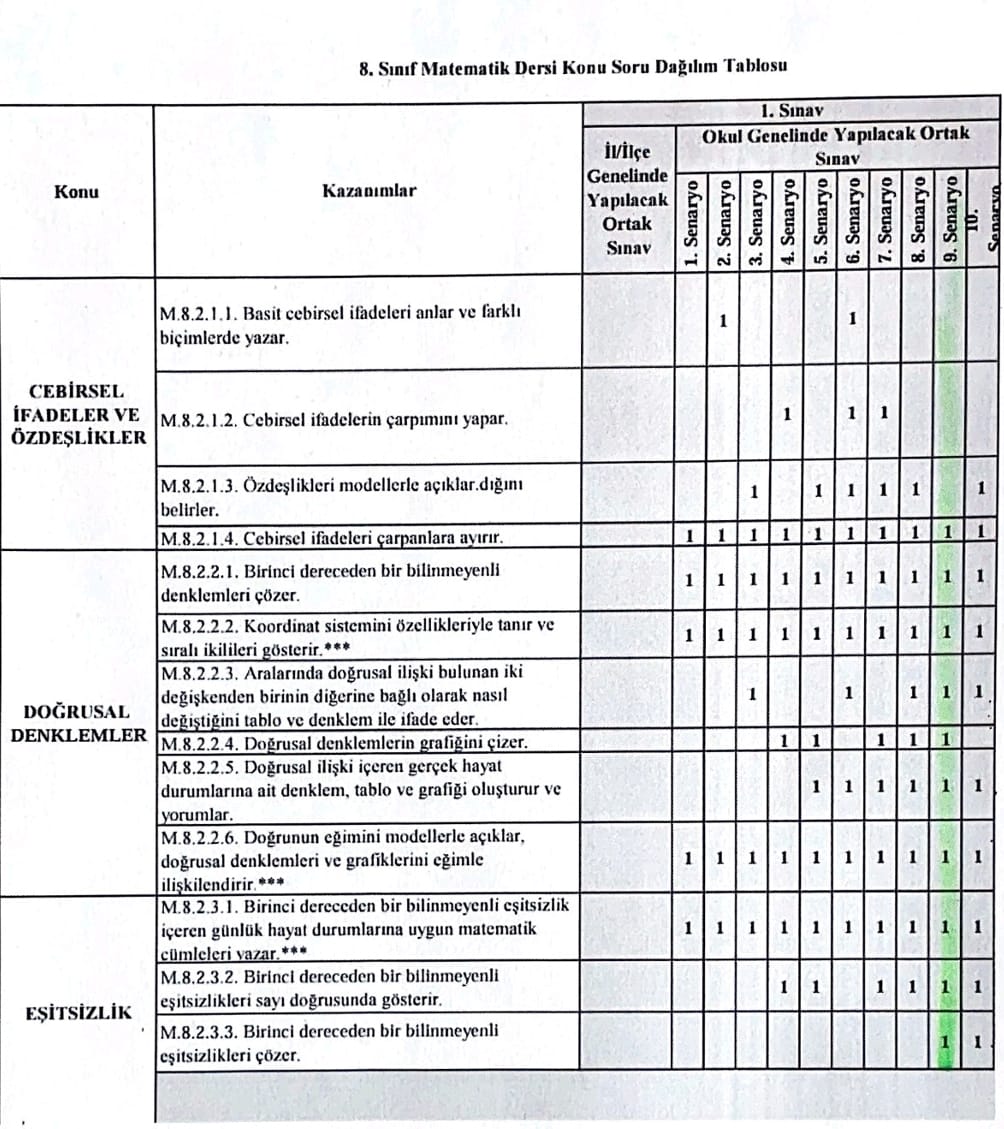 8.SINIF Matematik dersi  9.senaryo seçilmiştir.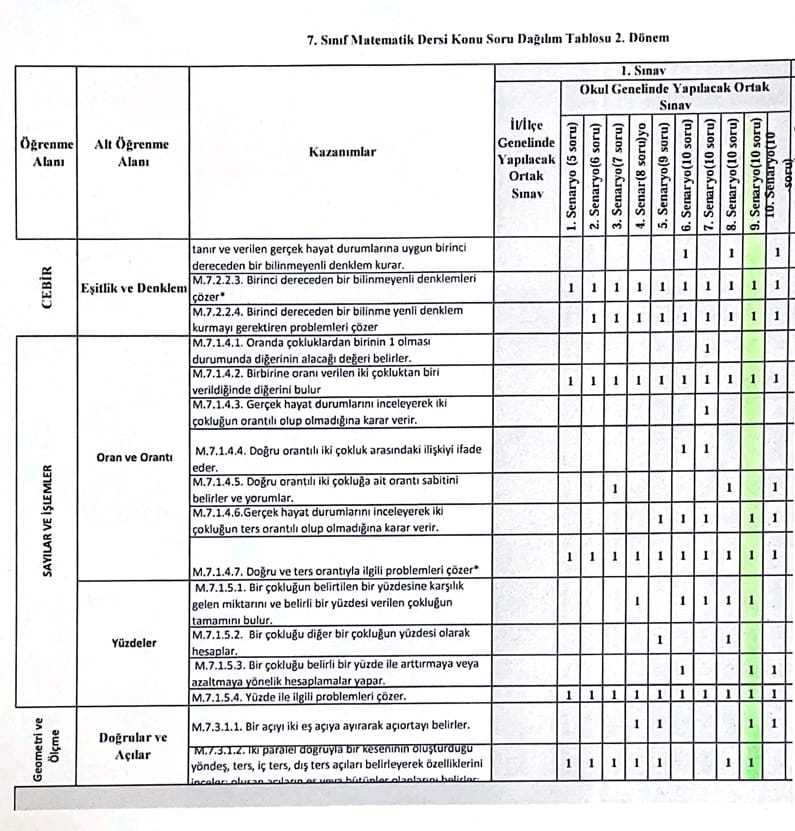 	7.SINIF Matematik dersi  9.senaryo seçilmiştir.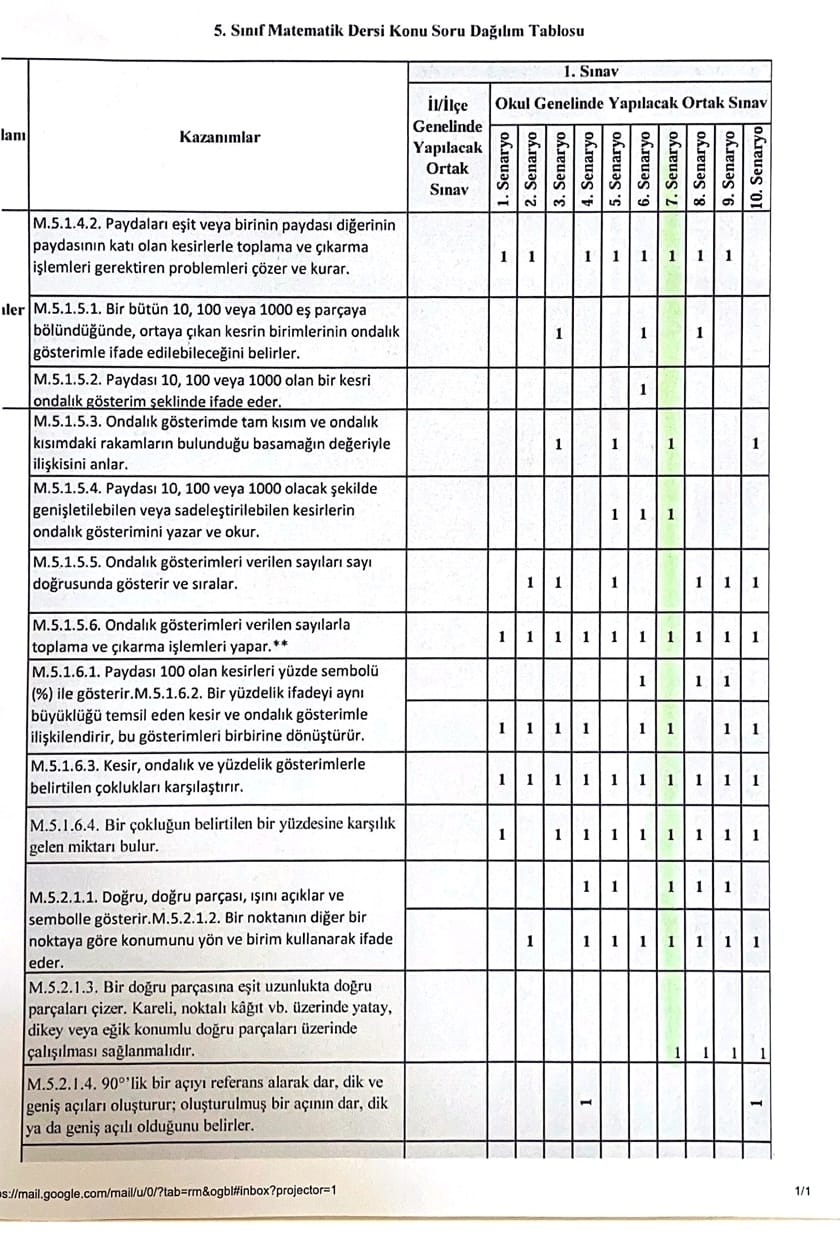 5.SINIF Matematik dersi  7.senaryo seçilmiştir.